به نام خداقرار تأليف و نشر و واگذاری كتاب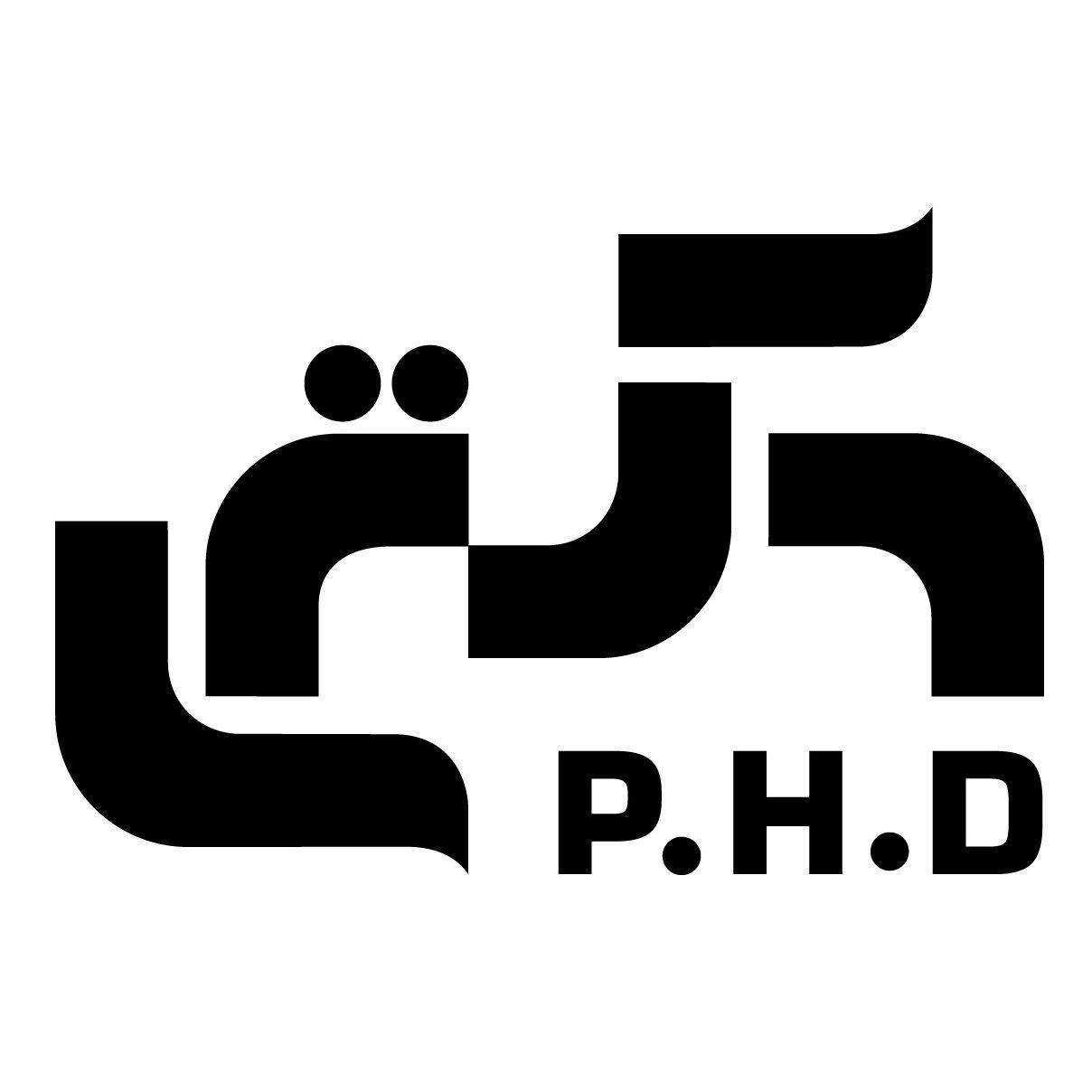 اين قرارداد در تاريخ………….. بین آقای علی نبئی به نمایندگی انتشارات به نشانی : تهران خ شریعتی خ موسیوند تقاطع کریمی پلاک 4 طبقه دوم كه در اين قرارداد ناشر خوانده مي‌شود از يك طرف ، وخانم/ آقا  ..................................................................  فرزند: ............................. .به شماره شناسنامه: ................................ به آدرس:  ......................................................................................................تلفن...........................كه در اين قرارداد مؤلف ناميده مي‌شوند به شرح ذيل منعقد مي‌گردد.ماده‌ 1- موضوع قراردادانجام کلیه مراحل چاپ کتاب مؤلف از جمله  شابک ، فیپا ، مجوز و خانه کتاب.ماده 2- حقوق مادي و معنوی اثركليه حقوق مادي و معنوی  اثر از جمله انتشار و تكثير و غيره به طور دائم و انحصاراً در اختیار مؤلف است و ناشر صرفا چاپ کتاب را بر عهده دارد. ماده 3- تعهدات ناشر	1-3- ناشر متعهد است در مقابل پرداخت مبلغ قرارداد 5 جلد از کتاب را چاپ نموده و یک جلد به مؤلف تحویل دهد. 2-3- تجليد، كاغذ، زمان انتشار، قطع كتاب، رسم‌الخط، طرح جلد، رنگ، تعيين قيمت پشت جلد بر عهده ناشر است و ناشر مختار است به هرگونه كه صلاح ديد، اقدام نمايد.تبصره : ویراستاری اثر برعهده ناشر نبوده و در صورت تمایل مولف هزینه مجزا دریافت میی گردد.ماده 4- تعهدات مؤلف1-4- مؤلف متعهد است فایل كامل و اصلاح شده‌ي كتاب را در زمان امضای قرارداد به ناشر تحويل دهد.2-4- مؤلف متعهد است همین اثر  (موضوع قرارداد) را براي ناشر ديگري تأليف، گردآوري يا ترجمه ننمايد.3-4- با توجه به اينكه مؤلف اقرار نمود كه قبلاً اثر موضوع قرارداد را كلاً يا جزاً به هيچ كس اعم از حقيقي يا حقوقي واگذار ننموده است، چنانچه خلاف آن ثابت گردد، كليه‌ي مسئوليت حقوقي و كيفري آن بر عهده‌ي مؤلف است. 4-4- هرگونه مسئوليت قانوني ناشي از مطالب اين اثر به عهده‌ي صاحب اثر يعني مؤلف است و ناشر در اين خصوص هيچگونه مسئوليتي نخواهد داشت.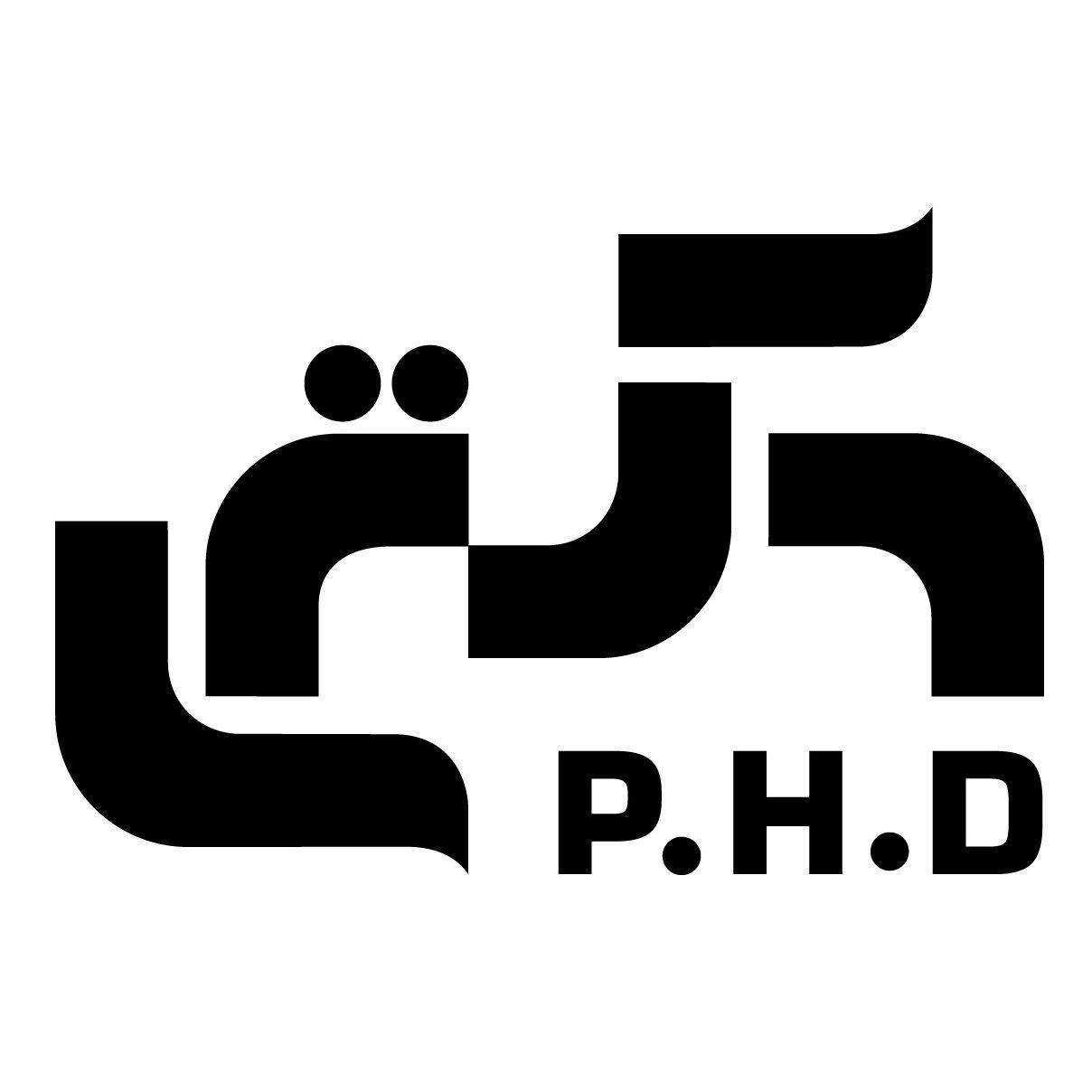 ماده 5در صورت وجود منع قانوني براي چاپ و انتشار اثر موضوع قرارداد تعهدات ناشر تا برطرف شدن موانع معلق خواهد بود و زمان شروع انجام تعهدات از زمان رفع موانع قانوني محاسبه مي‌شود و در صورت عدم رفع موانع تا ظرف مدت دو ماه ناشر مي‌تواند با اعلام مراتب به مؤلف قرارداد را فسخ نمايد. تبصره: با توجه به اينكه موضوع قرارداد، يك كتاب صرفاً درسي و آموزشي است لذا مولف حق هيچگونه بهره‌برداري سياسي و غير درسي را ندارد و در صورت مشاهده، مؤلف شخصاً مسئول و پاسخگو خواهد بود و ناشر هيچگونه مسئوليتي در اين زمينه ندارد.ماده 6	مؤلف حق ندارد از مطالب و آثار متعلق به ديگران برداشت و اقتباس نمايد لذا هرگونه دعوي كيفري و حقوقي ناشي از مطالب اين اثر صرفاً متوجه مؤلف خواهد بود و چنانچه ضرر و زياني اعم از مادي و معنوي بموجب مطالب اين اثر متوجه ناشر گردد، مؤلف در برابر ناشر مسئوليت حقوقي و كيفري دارد. ماده7محلي را كه طرفين قرارداد به عنوان آدرس خود معرفي كرده‌اند اقامتگاه قانوني آنان محسوب مي‌گردد لذا در صورت تغيير نشاني، طرفين مكلفند حداكثر ظرف مدت 48 ساعت نشاني جديد خود را به طرف ديگر قرارداد اعلام دارند وگرنه در رابطه‌ي طرفين همان آدرس مذكور در قرارداد اقامتگاه و نشاني قانوني طرفين محسوب مي‌گردد و تغيير محل اقامت بدون اعلام به طرف مقابل مؤثر نخواهد بود. ماده 8اين قرارداد در يك مقدمه و 8 ماده و 6 بند و در دو نسخه ی متحدالمتن در تاريخ ................................. تنظيم و صادر گرديده و هر دو نسخه داراي اعتبار واحد می باشد . امضاء ناشر                                                        امضاء مؤلف